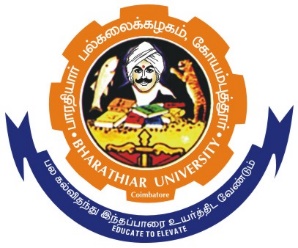 BHARATHIAR UNIVERSITY  :: COIMBATORE - 641 046        M.PHIL./Ph.D. DEGREE (Part - I) EXAMINATIONS :   NOVEMBER 2022(kindly read the instructions given overleaf before filling the application form)BHARATHIAR UNIVERSITY, COIMBATORE – 641046.M.PHIL./Ph.D. DEGREE (Part – I) EXAMINATIONS : NOV 2022INSTRUCTIONS TO FILL UP THE APPLICATION FORMColumn 1. Attested Photocopy of the PG Degree certificate to be enclosed by the candidate.Column 2.Fresh Candidate’s Reg. No. will be filled by the University. appear candidates    should write their register number as in M.Phil. Part – I statement.Column 7.Photocopy of the University communication registering / re-registering the candidate for M.Phil. / Ph.D. programme should be enclosed.Column 12.Photocopy of the University communication permitting change of guide should be enclosed.Colunm13.	Title of the subject to be written in full, in which the candidate wishes to appear for the exam. Candidate should enclose a copy of approved syllabus for the paper(s) in which he/she proposes to appear for the examinations.All candidates should forward their applications for University Examinations through the concerned Supervisor / Head of the Department / Principal of the College / Head of the Research Institutions, wherein they underwent the course of study.GENERAL INSTRUCTIONS TO CANDIDATESFees : 1. The examination fee prescribed is as follows:    Cost of Application form Rs.100/-    Fees for each paper Rs.500/-     Cost of Mark Statement Rs.400/-2. Candidates who is eligible to appear for the M.Phil. Examinations for the first time shall submit the examination application and pay the fee for all papers Rs.2000/-3. The hall-ticket format should be filled by the applicant and should accompany the application for examination.4. Candidates should affix one recent passport size photograph in the space provided in the hall ticket to be got attested by Head of University Department / Principal of the College.5. (a) The Candidate who is eligible to appear for the M.Phil examination for the first time shall submit the examination application and pay the fees for all papers of that examinations inspite of the candidate willing / not willing to appear for the examination, to register the candidates for that examination and allot the continuous register number. Any candidate falling to do so and applying for the next examination shall pay the fee that he/she should have paid for the previous examination as if he / she had applied for the examination.5. (b) The fee should be paid by Demand Draft drawn in favour of “The Registrar, Bharathiar University, payable at Coimbatore” OR by Online payment ) paid into the credit of  Bharathiar University Exam Fund Account.  The application may be sent to the “The Controller of Examinations, Bharathiar University, Coimbatore 641 046”.6. Candidates for the subsequent appearance should also forward their applications through the Head of the University Departments / Institutions only.7. Candidates should obtain their Hall Tickets from the Chief Superintendent of the Examination centre three working days prior to the commencement of the examination. The details of the examination centre will be communicated to the Principal / Head of the Department concerned prior to the examination.8. The last date for the receipt of duly filled in applications (along with photo attested Hall Ticket together with the prescribed fees) in the offices of the Controller of Examinations is as follows:	         WITHOUT FINE    :  25.10.2022	         WITH FINE Rs.60/-: 31.10.2022 (KINDLY AVOID SUBMISSION OF APPLICATION                                                                                     AFTER THE DUE DATE)    Under any circumstances,Applications will not be received after the last date andFees once paid will neither be refunded nor holdover for subsequent examinations.9. The Mark Statements in respect of all candidates who have paid the prescribed fee will be sent to the Principal of the College / Head of the University Department concerned, after the publication of the results.    								CONTROLLER OF EXAMINATIONS i/cM.Phil. / Ph.D.FULL -TIME / PART-TIMEBHARATHIAR UNIVERSITY, COIMBATORE – 641 046.M.PHIL./Ph.D. DEGREE (Part – I) EXAMINATIONS : NOV. 2022      HALL TICKETCandidates should write their REGISTER NUMBER only in the space provided in the first page of the answer book. They should not write their Register Numbers in the additional Answer Books. They are prohibited from writing their names on any part of their Answer Books.1. NAME (IN CAPITAL LETTERS)    (as in the previous Degree Certificate)2. REGISTER NUMBER	    (Fresh Candidates need not fill it up)3. College/Institution where the candidate is registered4. Name of the Department5. Programme Registered for (M.Phil. Or Ph.D.) FT / PT6. Year and session in which the candidate was          Registered for M.Phil. / Date, Month and Year for Ph.D. 7. Date of Registration / Re-Registration and the date and        Number of the University communication registering/       Re-registering the candidate for the Course. (Photo copy         of this communication should be enclosed).8. Address for COMMUNICATION:Mobile No: 9. Name and designation of the Supervisor with official      Address with Mobile No. and email address10. Residential address of the Supervisor for       Correspondence11. Whether the Supervisor has been recognized by the         University.        If Yes, the No. & Date of the Communication.Yes / No12. Change of Supervisor, if any: Furnish date and number         of the University communication permitting guide change.       Give name and designation of the previous supervisor.13. SUBJECTS in which the candidate is appearing for in         the ensuing Examination         Title - as per Syllabus        Paper I    : No. of appearance(First/Second/Third/Fourth)      Paper II   :       Paper III  : 14. Fees (Please see General Instructions to candidates)     : DD / Challan No. & date      Name of the Bank                                                           : Amount Rs.14. Fees (Please see General Instructions to candidates)     : DD / Challan No. & date      Name of the Bank                                                           : Amount Rs.15. Place :       Date : Signature of the Candidate16. Signature with seal of the Supervisor with Designation                   Head of the Department                         Head of the Institution16. Signature with seal of the Supervisor with Designation                   Head of the Department                         Head of the InstitutionExamination Centre : Examination Centre : Examination Centre : Examination Centre : Affix Photograph to be attested by the Head of University Department / Principal of CollegeRegister Number :Register Number :Register Number :Register Number :Affix Photograph to be attested by the Head of University Department / Principal of CollegeName of the Candidate :	Name of the Candidate :	Name of the Candidate :	Name of the Candidate :	Affix Photograph to be attested by the Head of University Department / Principal of CollegeDepartment and Institution in whichthe Candidate has been registeredDepartment and Institution in whichthe Candidate has been registeredAffix Photograph to be attested by the Head of University Department / Principal of College  Appearing for paper(s)    Fill in the titles of the   paper (s) appearing for PapersPapersTitle as per syllabusTitle as per syllabus  Appearing for paper(s)    Fill in the titles of the   paper (s) appearing for II  Appearing for paper(s)    Fill in the titles of the   paper (s) appearing for IIII  Appearing for paper(s)    Fill in the titles of the   paper (s) appearing for   III  IIIController of ExaminationsController of ExaminationsController of ExaminationsSignature of the CandidateSignature of the Candidate